ЧОРТКІВСЬКА  МІСЬКА  РАДА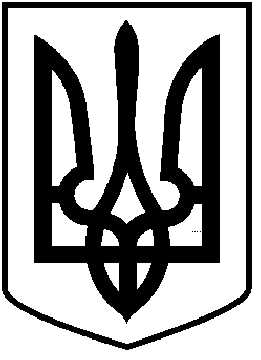 _________________ СЕСІЯ ВОСЬМОГО СКЛИКАННЯ                   РІШЕННЯ       (ПРОЄКТ)____ 2022 року                                                                   № ____________м. ЧортківПро передачу майна з комунальної власності у державну власністьРозглянувши листа голови Чортківського районного суду Н.З. Коломієць від 06 вересня 2022 року №1-7/91/2022, щодо передачі комунального майна у державну власність по вул. Степана Бандери,13 в м.Чортків Територіальному управлінню Державної судової адміністрації України у Тернопільській області керуючись підпунктом 31 пункту 1 статті 26, пунктом 5 статті 60 Закону України «Про місцеве самоврядування в Україні» міська радаВИРІШИЛА:Передати безоплатно з комунальної власності Чортківської міської територіальної громади у державну власність до сфери управління  Територіального управління Державної судової адміністрації України у Тернопільській області нежитлове приміщення  по вул. Степана Бандери,13 в м.Чортків (загальною площею 653,2 кв.м.). Здійснити передачу майна з комунальної власності у державну власність відповідно до вимог чинного законодавства України. Територіальному управлінню Державної судової адміністрації України використовувати майно, що передається, виключно в інтересах Чортківської територіальної громади. Копію рішення направити у відділ економічного розвитку та комунального майна, заявнику. Контроль за виконанням рішення покласти на заступника міського голови з питань діяльності виконавчих органів міської ради Віктора Гурина та постійну комісію міської ради з питань бюджету та економічного розвитку.Міський голова                                                                Володимир ШМАТЬКОМахомет Л.О.Дзиндра Я.П.Фаріон М.С.Натуркач А.Б.